Grupa 5-6 latki      Temat tygodnia: ,,Moja miejscowość, mój region”  – 7.05.2020r.                  Temat dnia: ,,Najpiękniejsze miejsce świata”1. Karta pracy, cz. 4, s. 23.   https://flipbooki.mac.pl/przedszkole/druk/npoia-bbplus-kp-4.pdfDzieci czytają z R. (lub samodzielnie) nazwy miejscowości. Następnie rysują znak + pod napisami miasto lub wioska, jeżeli dane zdjęcie przedstawia elementy miasta lub wsi. Dzieci kolorują rysunki.2. Herb naszej miejscowości- Gościnohttps://de.wikipedia.org/wiki/Go%C5%9Bcino#/media/Datei:POL_Go%C5%9Bcino_COA.svg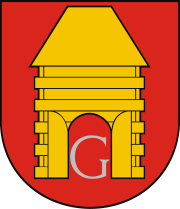 Dzieci wodzą palcem po rysunku herbu w prawą i w lewą stronę.3. Wykonanie pracy plastycznej – karta pracy, cz. 4, s. 24.https://flipbooki.mac.pl/przedszkole/druk/npoia-bbplus-kp-4.pdf Oglądanie herbów różnych miast. Rysowanie herbu miejscowości dzieci albo jego wmyślenie.  Samodzielne działanie dzieci: rysowanie wnętrza herbu, wydzieranie z papieru w odpowiednich kolorach małych kawałeczków, naklejanie ich na konturach herbu. Dla dziecka: papier kolorowy, klej, kredki.4. Flaga gminy Gościno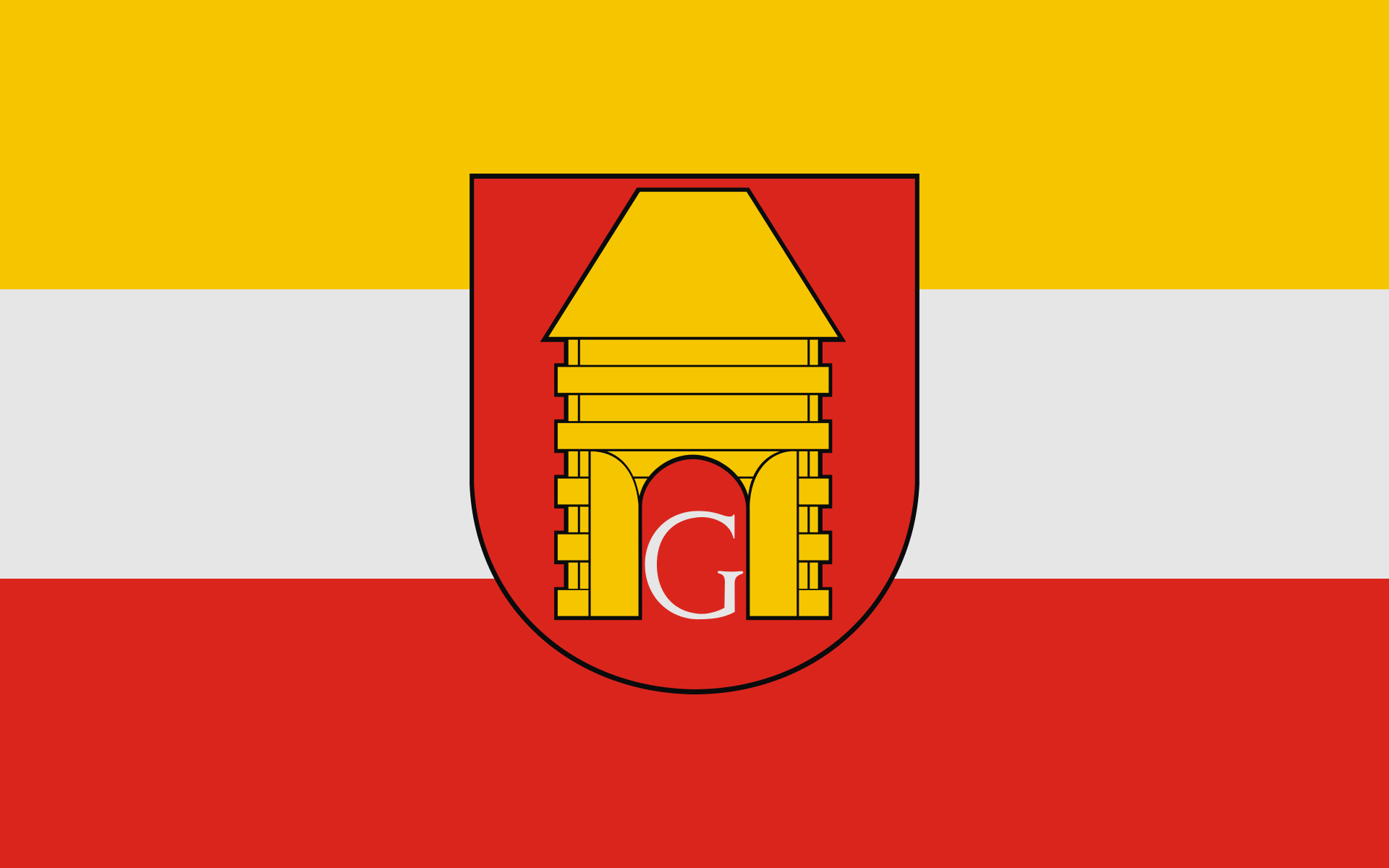 Flaga Gminy Gościno jest uroczystą odmianą chorągwi gminy, na której pośrodku strefy złotej i srebrnej umieszczony jest herb gminy.5.  Zabawy przy piosence ,,Najpiękniejsze miejsce świata”.https://www.youtube.com/watch?v=31iMeePXKM8Marsz, skoki obunóż, przeskoki z nogi na nogę, obrót wokół siebie, krok dostawny w różnych kierunkach.Dzieci klaszczą, tupią zgodnie z rytmem.I. Są na całym świecie tysiące miasteczek i są też wioseczki jak z bajeczki. Tutaj bloki różne, biurowce, wieżowce, tam domki, łąki, pola, rzeczki. Ref. A ja mieszkam właśnie tu, tutaj tulę się do snu, tutaj swoje mam radości i troski. Każde drzewo tutaj znam, każdą drogę tu i tam. To jest mój kawałek Polski. Najpiękniejsze miejsce świata, w prawo, w lewo, w tył i w przód. Taki to mój mały cud! II. Słychać tu tramwaje i gwar na chodnikach. Gdzieś indziej, jak gdaczą sobie kurki. W jednym miejscu śmiechy, a w drugim muzyka, a w trzecim cicho płyną chmurki.Ref. A ja mieszkam właśnie tu…………….III. Ktoś pokochał morze lub dom nad jeziorem. Ktoś góry, gdzie czystej wody zdroje. Ktoś pokochał ciszę i gwiazdy wieczorem Ja także kocham miejsce swoje.6. Karta pracy, cz. 4, s. 24- 25https://flipbooki.mac.pl/przedszkole/druk/npoia-bbplus-kp-4.pdfRysowanie po śladzie drogi Ady i taty do domu, s.24Rysowanie po liniach od obrazków dzieci do zdjęć miejscowości, w których mieszkają. Rysowanie po śladzie drogi babci i dziadka do domu, s. 25.